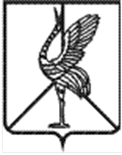 Совет городского поселения «Шерловогорское»РЕШЕНИЕ24  апреля 2018 года                                                                              № 97поселок городского типа Шерловая ГораО назначении публичных слушаний по проекту решения Совета городского поселения «Шерловогорское» «Отчет об исполнении бюджета городского поселения «Шерловогорское» за 2017 год» Руководствуясь п. 3 ст. 28 Федерального закона от 06.10.2003 года № 131 – ФЗ «Об общих принципах организации местного самоуправления в Российской Федерации», ст.20 Устава городского поселения «Шерловогорское» от 06.03.2018 г. № 93, ст. 33 Положения «О бюджетном процессе городского поселения «Шерловогорское» от 28.09.2010 г. № 147, Совет городского поселения «Шерловогорское»,  решил:1. Вынести на публичные слушания прилагаемый проект решения Совета городского поселения «Шерловогорское» «Отчет об исполнении бюджета городского поселения «Шерловогорское» за 2017 год».2. Назначить публичные слушания по проекту решения Совета городского поселения «Шерловогорское» «Отчет об исполнении  бюджета городского поселения «Шерловогорское»  за 2017 год» на   28.05.2018 года в 1700 часов по адресу: п.г.т. Шерловая Гора, ул. Октябрьская, дом № 12, каб. № 1, администрация городского поселения «Шерловогорское».3. Настоящее решение вступает в силу на следующий день после дня его официального опубликования (обнародования).4. Настоящее решение разместить (обнародовать) на официальном сайте городского поселения «Шерловогорское» в информационно – коммуникационной сети «Интернет». Глава городского поселения«Шерловогорское»                                                                    А.В.Панин